Animal Health/Vet Tech	Course No. 18105	Credit: 1.0Pathways and CIP Codes: Animal Science (01.0901)Course Description: Directions: The following competencies are required for full approval of this course. Check the appropriate number to indicate the level of competency reached for learner evaluation.RATING SCALE:4.	Exemplary Achievement: Student possesses outstanding knowledge, skills or professional attitude.3.	Proficient Achievement: Student demonstrates good knowledge, skills or professional attitude. Requires limited supervision.2.	Limited Achievement: Student demonstrates fragmented knowledge, skills or professional attitude. Requires close supervision.1.	Inadequate Achievement: Student lacks knowledge, skills or professional attitude.0.	No Instruction/Training: Student has not received instruction or training in this area.Benchmark 1: CompetenciesBenchmark 2: CompetenciesBenchmark 3: CompetenciesBenchmark 4:	 CompetenciesBenchmark 5:	 CompetenciesBenchmark 6: CompetenciesBenchmark 7:	 CompetenciesBenchmark 8:	 CompetenciesBenchmark 9: CompetenciesI certify that the student has received training in the areas indicated.Instructor Signature: 	For more information, contact:CTE Pathways Help Desk(785) 296-4908pathwayshelpdesk@ksde.org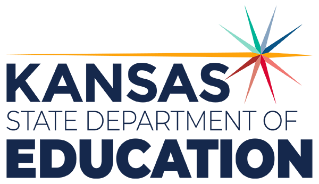 900 S.W. Jackson Street, Suite 102Topeka, Kansas 66612-1212https://www.ksde.orgThe Kansas State Department of Education does not discriminate on the basis of race, color, national origin, sex, disability or age in its programs and activities and provides equal access to any group officially affiliated with the Boy Scouts of America and other designated youth groups. The following person has been designated to handle inquiries regarding the nondiscrimination policies:	KSDE General Counsel, Office of General Counsel, KSDE, Landon State Office Building, 900 S.W. Jackson, Suite 102, Topeka, KS 66612, (785) 296-3201. Student name: Graduation Date:#DESCRIPTIONRATING1.1Explore the variety of career fields in the veterinary industry1.2Identify the job benefits and requirements of jobs in the veterinary industry1.3Write a cover letter and resume for a career in the veterinary industry1.4Complete an interview with a professional in the veterinary industry#DESCRIPTIONRATING2.1Complete an animal identification record2.2Demonstrate how to schedule appointments and answers phones professionally2.3Outline the five steps of the grieving process2.4Describe how inventory works and why it is important to maintain an efficient inventory program#DESCRIPTIONRATING3.1Analyze veterinary terms to define their meanings3.2Recognize common Greek and Latin prefixes, suffixes, and roots3.3List abbreviations commonly used in veterinary medicine #DESCRIPTIONRATING4.1List the types of hazards common in the veterinary hospital and know the organizations that regulate safety4.2Accurately read an MSDS4.3Describe the correct methods of protection given a specific animal4.4Demonstrate proper restraint on a dog4.5Interpret a drug schedule chart#DESCRIPTIONRATING5.1Recognize common anatomical terminology5.2Apply knowledge of veterinary anatomy through the dissection of animal specimens5.3Describe the functions of the skeletal, muscular, circulatory, respiratory, and nervous systems5.4Identify the bones of the skeleton and relate them to a live animal5.5Identify muscles of the animal and relate them to a live animal5.6Identify structure of the heart and major veins and arteries5.7Identify parts of the nerve cell and the brain#DESCRIPTIONRATING6.1Demonstrate taking the temperature, pulse, and respiration on an animal6.2List signs of normal and abnormal health of an animal6.3Correctly operate a stethoscope, otoscope, and ophthalmoscope6.4Perform a physical exam on an animal#DescriptionRATING7.1Fill and read a syringe7.2Apply different types of bandages to various areas of the body7.3Calculate medication amounts7.4Properly label medications7.5Describe the process of immunity7.6Discuss arguments for and against spaying and neutering7.7List ways in which diseases are transmitted #DescriptionRATING8.1 Describe the general clinical signs of an animal with a parasite infestation8.2Diagram the life cycles of internal and external parasites8.3Describe heartworms in canines8.4Identify adult parasites and parasite eggs using a microscope8.5Perform common laboratory procedures for diagnosing parasites8.6Prepare and stain a blood film8.7Perform a urinalysis test#DescriptionRating9.1Identify common breeds of animals9.2Demonstrate various methods of animal behavior modification9.3Discuss the common types of animal behavior displayed by different species9.4Explain the concept of animal husbandry 